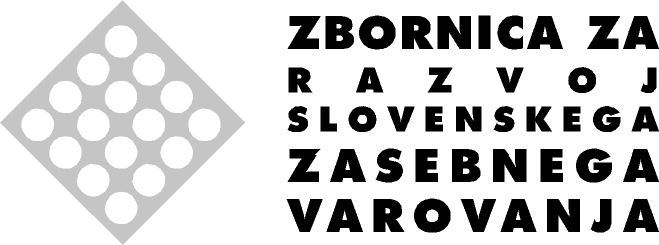 Na podlagi prvega odstavka 54. člena Statuta je Skupščina Zbornice za razvoj slovenskega zasnega varovanja dne 15.11.2011 sprejela P R A V I L N I K o delu častnega razsodišča Zbornice za razvoj slovenskega zasebnega varovanja (vsina pravilnika)Ta pravilnik določa delo častnega razsodišča Zbornice za razvoj slovenskega zasnega varovanja (v nadaljevanju, častno razsodišče) ter pogoje in merila za izrekanje disciplinskih ukrepov in njihovo izvrševanje.(sestava častnega razsodišča)Častno razsodišče ima predsednika in 14 (štirinajst) članov, ki jih izvoli Skupščina Zbornice.V posameznih primerih odloča častno razsodišče v sestavi treh članov, to je predsednika in dveh članov senata (v nadaljevanju, senat) ki jih imenuje predsednik častnega razsodišča.(disciplinski ukrepi)Za kršitve obveznosti izreka častno razsodišče Zbornice naslednje disciplinske ukrepe: opomin, javni opomin, denarno kazen,pogojno izključitev iz Zborniceizključitev iz Zbornice.
Če senat izreče ukrep javnega opomina, denarne kazni, pogojne ali nepogojne izključitve iz Zbornice, odloči tudi, ali se ta ukrep objavi samo članom Zbornice ali tudi v javnosti na spletni strani Zbornice ali v drugih sredstvih javnega obveščanja in katerih.Disciplinski ukrep pogojna izključitev ali izključitev iz zbornice se lahko izrečeta, kadar je bil član Zbornice pravnomočno dvakrat ali večkrat pravnomočno kaznovan zaradi hujše kršitve predpisov, ki urejajo področje zasnega varovanja in je s svojim delovanjem krnil ugled Zbornice.Pri izrekanju disciplinskih ukrepov se upoštevajo vse okoliščine, ki vplivajo na vrsto ukrepa in višino denarne kazni, zlasti pa težo kršitve in njene posledice, stopnjo odgovornosti, prejšnje delo in vedenje imetnika licence in moritni prej izrečeni disciplinski ukrep.Pri izrekanju disciplinskega ukrepa denarne kazni se upošteva tudi premoženjsko stanje imetnika licence.(upravičeni predlagatelji postopka)Predlog za uvedbo postopka pred senatom zoper člana zbornice, zaradi kršitev statuta lahko podajo:upravni odbor,nadzorni odbor;organ, pristojen za nadzor ali inšpekcijski nadzor;član zbornice;prizadeta stranka.Predlagatelja postopka zoper člana zbornice ne more biti predsednik ali član Častnega razsodišča.(višina denarne kazni)Denarna kazen se lahko izreče v višini najmanj 1.000 EUR in največ 10.000 EUR.Sredstva od plačanih denarnih kazni se zbirajo na posnem računu in jih mogoče uporabiti le za namen kolektivnega zavarovanja poklicne odgovornosti članov Zbornice ali nakup opreme in sredstev za strokovno usposabljanje in izpopolnjevanje varnostnega osja.(zastaranje)Pregon disciplinskih kršitev zastara v enem letu od dneva, ko se je za kršitev zvedelo oziroma v dveh letih od dneva, ko je bila kršitve storjena.Če ima disciplinska kršitev znake kaznivega dejanja, ki se preganja po uradni dolžnosti, zastara pregon v dveh letih od dneva, ko se je za kršitev zvedelo oziroma v treh letih od dneva, ko je bila kršitev storjena kršitve.Izvršitev disciplinskega ukrepa zastara v enem letu od dneva pravnomočnosti odločbe, s katero je bil ukrep izrečen.Zastaranje pregona disciplinske kršitve pretrga prijava disciplinske kršitve častnemu razsodišču in vsako opravilo v postopku pred častnim razsodiščem.Pregon disciplinske kršitve in izvršitev disciplinskega ukrepa zastarata v vsakem primeru, ko preteče dvakrat toliko časa, kolikor je določeno za zastaranje pregona disciplinske kršitve oziroma za zastaranje izvršitve disciplinskega ukrepa.(postopek)Postopek pred senatom se prične na zahtevo upravičenega predlagatelja iz 4. člena tega pravilnika. Zahtevo za uvedbo disciplinskega postopka pošlje predsednik senata obdolžencu s pozivom, da v roku 15 dni odgovori na navedbe v zahtevi.(ustna obravnava)Predsednik senata razpiše ustno obravnavo najkasneje v roku 30 dni po poteku roka za odgovor iz drugega odstavka 7. člena.Ustna obravnava se lahko opravi tudi brez navzočnosti obdolženca, če je bil obdolženec v redu vabljen, pa svojega izostanka ni opravičil ali če je sporočil senatu, da se obravnave ne bo udeležil in da naj se upošteva njegov zagovor v odgovoru na zahtevo za uvedbo disciplinskega postopka.(izločitev članov senata)O izločitvi člana senata odloča predsednik častnega razsodišča.O izločitvi predsednika senata odloča predsednik častnega razsodišča.Pravnomočna odločba senata se pošlje upravnemu odboru zbornice zaradi izvršitve in evidence ter v vednost ministru, pristojnemu za notranje zadeve.Ukrepi se iz evidence brišejo v po dveh letih, ukrep izključitve pa v petih letih od pravnomočnosti izrečenega ukrepa(stroški)O kritju stroškov, ki nastanejo v postopku ali zaradi postopka  kot so: potni stroški udeležencev v postopku; stroški izvedencev, tolmačev, pravnega zastopanja, strokovne pomoči in drugi stroški, odloča predsednik častnega razsodišča, ki s sklepom določi kateri stroški se povrnejo in kdo jih plača. Izplačajo se lahko samo tisti stroški, ki so bili dejansko potrni za vodenje postopka. (uporaba drugih predpisov)V postopku ugotavljanja disciplinske odgovornosti se glede vprašanj, ki niso urejena z zakonom o zasnem varovanju in s statutom Zbornice, smiselno uporabljajo določbe zakona o splošnem upravnem postopku.Št.: 2/2011Branko SLAKDatum: 15.11.2011P R E D S E D N I K